Běžecké tratě v okolí Českých PetrovicVážení spoluobčané sousedních obcí a vyznavači zimních sportů. Letošní zima je po dlouhé době příznivá na sněhovou nadílku. Covidová situace nám sice zavřela sjezdovky, ale vyznavači běžek mají možnost využívat běžecké tratě nejenom v okolí ale také v Českých Petrovicích. V minulém roce jsme plánovali s Martinem Kačenou, který byl iniciátorem vytvoření běžeckých tratí, vytvořit okruh k polským hranicím a na Čihák. Minulá zima nám nebyla nakloněna, a tak jsme ani nedoufali v tu letošní. Pan Kačena pro Vás od ledna připravil pětikilometrový okruh s nástupem za prodejnou potravin v Českých Petrovicích nebo za Penzionem Na Statku směrem k polským hranicím. Je to velice pěkný okruh na rovině, který je připraven jak na klasiku, tak i na bruslení. Samozřejmě záleží na sněhové nadílce, ale okruh je vždy na víkend vzorně připraven. Je přislíbena finanční podpora z naši obce a i finanční podpora ze Sdružení obcí Orlicko, které přispívá na běžecké tratě v okolí Suchého vrchu. Chci poděkovat Martinu a Míše Kačenovým za ochotu a vytvoření běžeckých tratí v obci. Rád bych také poděkoval Ski areálu v Českých Petrovicích, který přes všechna úskalí pandemie a vládním nařízením vytvořil ve svém areálu také běžecké okruhy okolo rozhledny Amálka na horní stanici lyžařského vleku i s občerstvením přes okénko.  Je zde několik okruhů od malého pro děti až po pětikilometrový pro dospělé. Závěrem bych vás chtěl poprosit, pokud přijedete do naší obce na běžky, respektujte vládní nařízení, dodržujte rozestupy, chraňte sebe i ostatní před šíření nákazou. Parkujte jenom na místech k tomu určeným. Před prodejnou potravin nechte místo pro zákazníky obchodu.			Za obec České Petrovice Luboš Lux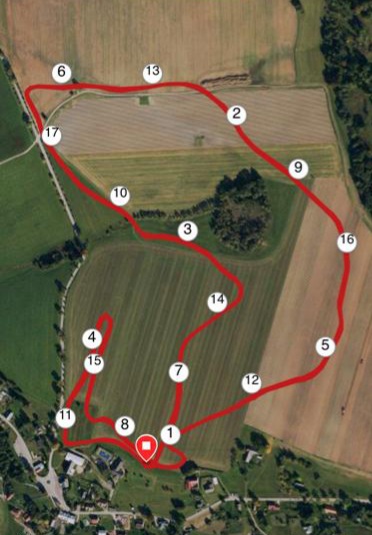 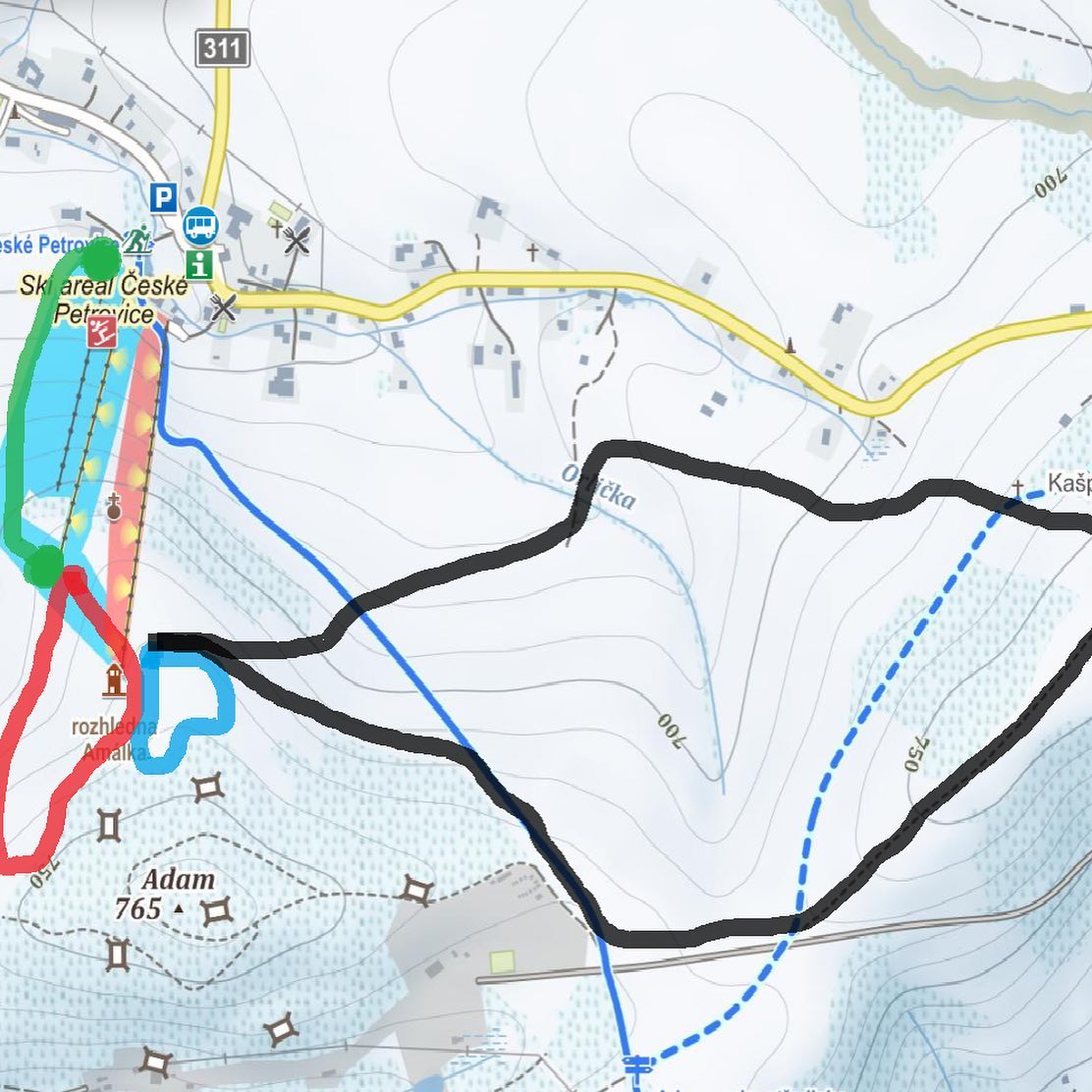 